Expression of interest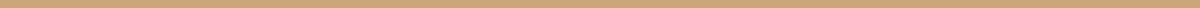 The Centre for Excellence in Child and Family Welfare (the Centre) in partnership with the Centre for Evidence-Based Management (CEBMa), Carnegie Mellon University and OzChild are offering 20 free places in CEBMa’s Evidence-Based Decision Making for Leaders Human Services course.The Centre for Evidence-Based Management (CEBMa)CEBMa is an independent, not-for-profit foundation that provides support to managers and leaders who want to enhance their understanding of how an evidence-based approach helps people in organisations to make better decisions. CEBMa has membership all around the world.The Evidence-Based Decision Making for Leaders Human Services CourseCEBMa’s Evidence-Based Decision Making for Leaders Human Services course is delivered through online modules and in the virtual classroom to develop your evidence-based management (EBM) skills and enhance your understanding of how an evidence-based approach can support your organisation’s decision-making and management practice. The specific skills this course aims to develop are: critical thinking and reasoningidentifying and gathering of the best available evidencecritical appraisal of evidenceapplying evidence of different forms to decision-makingutilising evidence to tackle complex human service problems. On completion of this course, you will be able to:assess the extent to which claims (made by managers, leaders, departments or consulting firms) are supported by evidenceacquire, critically appraise and apply evidence from multiple sources to support organisational decision-makingbe able to translate principles from best evidence to management practice and ethical decision-making, and reflect on how to use evidence in your role and to improve your learning experience.The attached Evidence-Based Decision Making for Leaders Human Services Course Syllabus outlines further details about the course and the 13 course modules. On completing the course, participants will receive an executive education certificate from Carnegie Mellon University and CEBMa.How to ApplyTo apply for one of the 20 free places to complete the Evidence-Based Decision Making for Leaders Human Services please complete the Expression of Interest Form on page two and return it to Emma Fenby at the Centre by Monday 15 June 2020. You will be notified of the outcomes of your application by Wednesday 24 June 2020 and the course will commence on 1 July 2020. Should you have any questions, please contact Emma Fenby on emma.fenby@cfecfw.asn.au or 0435 523 479.Expression of Interest Form - Evidence-based Decision Making for Leaders in Human Services Course1. Personal DetailsFirst name:Last name:Email:Telephone:2. Employment Details Position:Employer:Address of primary place of work:3. QualificationsList all your completed qualifications.4. AttachmentsPlease attach the following documents:Short answers to the following questions (not more than one page):Why are you applying for the Evidence-based Decision Making for Leaders in Human Services course? How will you embed and share your learnings from the Evidence-based Decision Making for Leaders in Human Services in your role and organisation? A short-written statement of support from you direct manager (not more than one page).Your CV. 5. DeclarationI have read the Evidence-Based Decision Making for Leaders Human Services Course Syllabus outline and have the time to complete the modules detailed in the Overview of Course Sessions set out on page 4 by 4 November 2020. I declare that the information provided by me in this application is complete and correct. …………………………………		…………………………………	………………………………	Signature			              Name (please print)		Date	Proudly brought to you by: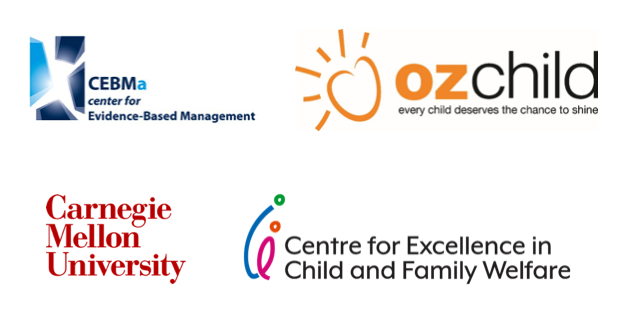 